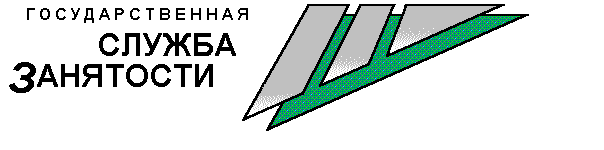 Центр занятости населения ЗАТО города Железногорска извещает о том, что на предприятия города требуются:-Оператор ЛП-19, заработная плата от 40 000.0 руб.-Машинист экскаватора, заработная плата от 40 000.0 руб.        Обращаться по адресу: Пионерский проезд, дом 6,  кабинет 108,109.Справки по телефону 75-22-14.